Name of Journal: World Journal of Clinical CasesManuscript NO: 62116Manuscript Type: SYSTEMATIC REVIEWSMesenteric ischemia in COVID-19 patients: A review of current literatureKerawala AA et al. Mesenteric ischemia in COVID-19 patientsAsad Ali Kerawala, Bhagwan Das, Ahda SolangiAsad Ali Kerawala, Department of Surgery, Cancer Foundation Hospital, Karachi 75300, PakistanBhagwan Das, Department of Medicine, Cancer Foundation Hospital, Karachi 75300, PakistanAhda Solangi, New York Medical College, Valhalla, NY 10595, United StatesAuthor contributions: Kerawala AA designed the research study, wrote the manuscript, analyzed the data and approved the final draft; Das B designed the research study, wrote the manuscript, analyzed the data and approved the final draft; Solangi A analyzed the data and approved the final draft.Corresponding author: Asad Ali Kerawala, FCPS, Surgeon, Department of Surgery, Cancer Foundation Hospital, C-130, Block 09, Gulshan - e Iqbal, Karachi 75300, Pakistan. asadali4@yahoo.comReceived: January 11, 2021Revised: February 13, 2021Accepted: April 23, 2021Published online: June 26, 2021AbstractBACKGROUNDCoronavirus disease 2019 (COVID-19) virus has affected all the systems of the body, defying all impressions of it being a respiratory virus only.AIMTo see the association of mesenteric ischemia with COVID-19.METHODSAfter initial screening and filtering of the titles on PubMed and Google Scholar, 124 articles were selected. Articles were read in full, and the references were skimmed for relevance. Twenty-six articles (case reports and case series) were found to eligible for inclusion. References of these 26 articles were checked for any additional cases. Two more publications were found, and a total of 28 articles (22 case reports and 6 case series) have been included for review in this manuscript. RESULTSA total of 41 cases of acute mesenteric ischemia in COVID-19 patients have been reported in the literature since the outbreak of this pandemic. Most of them include patients with comorbidities.CONCLUSIONIn conclusion, based on this literature review and precise published knowledge regarding acute mesenteric ischemia in patients with COVID-19, it is essential to understand its relevance in all patients with gastrointestinal symptoms. The threshold for the diagnostic investigations should also be kept low for the timely diagnosis and management of this disorder. Key Words: Mesenteric ischemia; COVID-19; SARS-CoV-2; Influenza; Severe acute respiratory syndrome; Acute abdomen©The Author(s) 2021. Published by Baishideng Publishing Group Inc. All rights reserved. Citation: Kerawala AA, Das B, Solangi A. Mesenteric ischemia in COVID-19 patients: A review of current literature. World J Clin Cases 2021; 9(18): 4700-4708 URL: https://www.wjgnet.com/2307-8960/full/v9/i18/4700.htm DOI: https://dx.doi.org/10.12998/wjcc.v9.i18.4700Core Tip: This review suggests that coronavirus disease 2019   acute mesenteric ischemia in patients, especially those with preexisting comorbidities. Any patient suffering from coronavirus disease 2019 and having gastrointestinal symptoms should be observed with a high index of suspicion for acute mesenteric ischemia. After diagnosis, surgical treatment should be offered, which is the only hope for survival for these patients. INTRODUCTIONIn December of 2019, the world witnessed the emergence of a novel virus that eventually gripped the whole world creating chaos and carnage. Wuhan, China was the first city to witness the fatal effects of severe acute respiratory syndrome coronavirus 2 (SARS-CoV-2)[1], which causes coronavirus disease 2019 (COVID-19). By March 11, 2020, the World Health Organization had already declared it a pandemic[2] As of December 15, 2020, over 70 million cases and 1.6 million deaths have been reported globally[3], and the numbers keep rising. The United States, being the most affected, has more than 15468098 cases reported[3] and more than 293000 deaths. Adding to the misery is the fact that no single treatment has shown clinical benefit, and the drugs that have shown any benefit are still a point of major debate. A vaccine has recently been developed and approved for use by the Food and Drug Administration. However, the long-term effects and efficacy are still unknown. All the evidence about this unprecedented disease and its treatment is based on anecdotal events and opinions as there are no any previous experiences.COVID-19 was initially thought to affect only the respiratory system, but other systemic manifestations were reported. There is a plethora of evidence suggesting a hypercoagulable state and prothrombotic tendency in patients suffering from COVID-19[4,5]. Acute mesenteric ischemia (AMI) itself is a fatal disease. In combination with COVID-19, there is a high mortality. This manuscript is aimed at reviewing the medical literature for cases of AMI in COVID-19 patients.MATERIALS AND METHODSMethodsA rapid systemic review of the medical literature was done for the eligible cases.Literature search strategyAn extensive search was carried out using PubMed and Google Scholar using the keywords “mesenteric ischemia,” “small bowel gangrene” and “COVID-19.” Only the cases reported after January 2020 were searched. No language restriction was applied. A manual search of the bibliographies of the included cases was done to detect additional eligible cases.Eligibility criteriaThe results from the mentioned search engines were filtered and screened by the title and the abstract. The articles of potential significance to our study were then assessed by full text. The inclusion criteria used were: (1) case report/case series; (2) patients with clinical suspicion, radiological or biochemical diagnosis of COVID-19; (3) reported after January 2020; and (4) underwent laparotomy or abdominal computed tomography to confirm the diagnosis of mesenteric ischemia. Data retrievalThe data extraction was performed by Kerawala AA and Das B. For all cases reported, the following parameters were recorded: country, date of publication, age and gender of the patient, comorbidities, clinical course, any complications, treatment given and eventual outcome. FindingsThe results of the extraction have been prepared and presented in a table form (Table 1) as well as narrated in text. RESULTSThe initial search revealed 316 and 161 publications on PubMed and Google Scholar, respectively. After initial screening and filtering of the titles, 124 articles were selected. The full article was read, and the references were skimmed for relevance. Twenty-six articles (case reports and case series) were found to be eligible for inclusion. References of these 26 articles were checked for any additional cases. Two more publications were found. A total of 28 articles (22 case reports and 6 case series) have been included for review in this manuscript (Figure 1). Data synthesisA total of 41 cases of AMI in COVID-19 patients have been reported in the literature since the outbreak of this pandemic. The first case reported was on April 30 from Cremona, Italy by Beccara et al[6]. The rapid review and fast track publication by journals in the COVID-19 era led to overlap of many cases published online at the same time in the preproof version and the final manuscript published later. After thorough research, this was the first reported case in our opinion.Age and gender of patients:Out of these 41 cases, 27 (67%) were males, 10 (24%) were females, and demographics were not available for 4 (9%) patients. The median age of presentation was 59 years. The median age for males was 58.0 and for females was 61.5. The youngest case presented was of a 9-year-old girl from Algeria by Khesrani et al[7]. The oldest patients were 82-years-old and were from India and the United States.Country of originFrance reported the most cases (n = 10) followed by Italy (n = 6), Turkey (n = 6), the United States (n = 5) and Spain (n = 4). Two cases were reported from Mexico. One case was reported from Iran, the United Kingdom, India, Algeria, Kuwait, Singapore, Brazil and the Netherlands each. The biggest case series was reported from Turkey (n = 5)[8]. Interestingly, no case has been reported from China, the country where the virus first emerged.Mode of diagnosisReverse transcriptase polymerase chain reaction from the nasopharyngeal swab was the most frequently used test (n = 31) to confirm the diagnosis of COVID-19. Nine patients were diagnosed with COVID-19 on the presence of classical clinical symptoms and bilateral ground glass appearance on computed tomography chest, despite having a negative PCR from the nasal swab. One patient was diagnosed with COVID-19 after RNA detection by in situ hybridization from the necrotic bowel found on laparotomy.ComorbiditiesThirteen patients had no comorbidities or past medical history. Hypertension was the most common comorbidity present in 10 patients followed by obesity (n = 7) and diabetes mellitus (n = 6). The details have been presented in Table 1.Treatment modalityThirty-three patients underwent an exploratory laparotomy and resection of the gangrenous bowel segment after confirming the diagnosis of AMI. Four patients were treated conservatively with enoxaparin likely because the general condition of patient was not fit for anesthesia. One of these had a thrombus in the portal vein and superior mesenteric vein and was treated successfully without surgical intervention by thrombolytics[8]. No treatment details were available for 4 patients.MortalityFourteen (34%) patients were reported dead out of the published group. No information was available for 11 (27%) patients, and 16 (39%) patients were reported alive at the time of the publication of their case. However, most of the cases were published immediately after the presentation of the patient to the hospital and the cases reported a follow-up of 2-3 d only. Some cases reported the patient was still in the intensive care unit postoperatively. Hence, it is difficult to ascertain the true mortality rate of AMI in COVID-19 patients unless a complete follow-up of the patient is reported by the authors. Of those expired, 12 (86%) had undergone laparotomy and resection of the necrotic bowel and still succumbed to the disease. Two (14%) were treated conservatively with low molecular weight heparin. Of those reported alive, 14 (87%) patients underwent a laparotomy and resection of bowel. Two (13%) patients were treated conservatively. However, this was not statistically significant (95% confidence interval: 0.1043 to 7.0432, P = 0.88) Out of the 14 expired, 10 (72%) had comorbid conditions and 4 (28%) did not have any. However statistical significance could not be ascertained without complete data on all the patients published. Again, no statistical significance was found (95% confidence interval: 0.3633 to 5.9522, P = 0.58).DISCUSSIONCOVID-19 was initially thought to be a respiratory virus causing pneumonia and other respiratory complications only. However, throughout pandemic the world has witnessed it affecting almost every single body organ along with coagulopathy and AMI[9-11]. AMI is a rare life-threatening abdominal emergency with a reported mortality around 60% to 80%[12]. It requires a prompt diagnosis and imaging in highly suspicious patients. Because of the evolving nature of SARS-CoV-2, the exact pathogenesis leading to thrombosis and AMI after this infection remains ambiguous. There are different hypotheses behind this deadly manifestation. Taking them all into account, it appears that patients with COVID-19 fulfil the classic Virchow’s triad required for thrombosis.Endothelial injury is the first element of Virchow’s triad and has been reported to be caused by direct invasion by SARS-CoV-2 via its binding with angiotensin‐converting enzyme 2 receptors expressed on vascular endothelium[13,14]. In addition to this, immune complex-mediated vasculitis has also been postulated as one of the mechanisms behind vascular damage in COVID-19[15]. Both of these in combination can cause endothelial dysfunction and predispose a patient to thrombus formation. Hypercoagulpopoathy, the second element of Virchow’s triad, is also seen in this infection secondary to the number of pathological changes in the vascular prothrombotic factors, like elevated fibrinogen and factor VIII, hyperviscosity, neutrophil extracellular traps and circulating prothrombotic microparticles[16-18]. This hypercoagulability state has been documented via thromboelastography in COVID-19 patients admitted in intensive care units[17].Stasis, the final element of Virchow’s triad, can be expected in all critically ill patients because of isolation in a confined area, prolonged bed rest, immobilization in the intensive care unit and possible limitations to physiotherapy.In addition to the above mechanisms, it has also been postulated that COVID-19 can cause direct damage to the bowel via binding with angiotensin‐converting enzyme 2 receptors expressed on enterocytes[19,20]. Lastly, hemodynamic instability in severe COVID-19 infection leading to hypotension and shock can be a possible mechanism of nonocclusive mesenteric ischemia seen in these patients. Due to the poor prognosis of both severe COVID-19 infection and AMI, AMI should be suspected in all patients who present with nausea, vomiting, diarrhea, abdominal pain and abdominal distension or develop these symptoms during hospitalization. As inflammatory and coagulation profiles can be deranged in COVID-19 infection itself, blood tests will not aid in the diagnosis of AMI in these patients. Computed tomography angiography is the modality of choice for the diagnosis of AMI along with clinical correlation.Preliminary data from a few reports have pointed towards in situ thrombosis of small vasculature as evidence for bowel necrosis with thrombosis in the submucosal arterioles[21], but new cases are being reported with involvement and complete occlusion of large vessels as well. Because of the paucity of data, exact incidence, pathogenesis and outcome of these patients is not known. From available data, we have concluded that it is more commonly reported in males, and hypertension is found to be the most common comorbidity along with other metabolic syndromes entities, like obesity and dysglycemia. Most patients (80%) underwent laparotomy and bowel resection. A few patients were managed conservatively with anticoagulation and thrombolytics, mostly due to being unfit for surgery. True outcome data of AMI in COVID-19 patients is also difficult to report from this review as complete follow-up and the current status of many patients has not been reported. This is a limitation of our study.CONCLUSIONIn conclusion, based on this literature review of published reports regarding AMI in patients with COVID-19, it is essential to understand the relevance of AMI in all patients with gastrointestinal symptoms. The threshold for the diagnostic investigations should also be kept low for the timely diagnosis and management of this disorder.ARTICLE HIGHLIGHTSResearch backgroundPresently, coronavirus disease 2019 (COVID-19) has been causing mortalities mainly due to respiratory complications. It is essential to ascertain whether other organs are affected as well.Research motivationTo understand the effects of COVID-19 on multiple systems, it is essential to review the published literature and their outcomes.Research objectivesWe aim to ascertain whether mesenteric ischemia is also caused by COVID-19 and leads to added mortality.Research methodsDetailed review of the published literature (case reports and series) was done. Data was analyzed and entered in table format. Frequencies were calculated.Research resultsSevere acute respiratory syndrome coronavirus 2 may cause acute mesenteric ischemia.Research conclusionsAcute mesenteric ischemia should be considered in COVID-19 patients presenting with abdominal symptoms.Research perspectivesProspective trials are required.REFERENCES1 World Health Organization. Coronavirus disease (COVID-19)-World Health Organization [Internet]. [cited 21 December 2020]. Available from: https://www.who.int/emergencies/diseases/novel-coronavirus-20192 World Health Organization. Statement on the second meeting of the International Health Regulations (2005) Emergency Committee regarding the outbreak of novel coronavirus (2019-nCoV) [Internet]. [cited 21 December 2020]. Available from: https://www.who.int/news/item/30-01-2020-statement-on-the-second-meeting-of-the-international-health-regulations-(2005)-emergency-committee-regarding-the-outbreak-of-novel-coronavirus-(2019-ncov)3 World Health Organization. Weekly epidemiological update-15 December 2020 [Internet]. [cited 21 December 2020]. Available from: https://www.who.int/publications/m/item/weekly-epidemiological-update---15-december-20204 Henry BM, Vikse J, Benoit S, Favaloro EJ, Lippi G. Hyperinflammation and derangement of renin-angiotensin-aldosterone system in COVID-19: A novel hypothesis for clinically suspected hypercoagulopathy and microvascular immunothrombosis. Clin Chim Acta 2020; 507: 167-173 [PMID: 32348783 DOI: 10.1016/j.cca.2020.04.027]5 Spiezia L, Boscolo A, Poletto F, Cerruti L, Tiberio I, Campello E, Navalesi P, Simioni P. COVID-19-Related Severe Hypercoagulability in Patients Admitted to Intensive Care Unit for Acute Respiratory Failure. Thromb Haemost 2020; 120: 998-1000 [PMID: 32316063 DOI: 10.1055/s-0040-1710018]6 A Beccara L, Pacioni C, Ponton S, Francavilla S, Cuzzoli A. Arterial Mesenteric Thrombosis as a Complication of SARS-CoV-2 Infection. Eur J Case Rep Intern Med 2020; 7: 001690 [PMID: 32399456 DOI: 10.12890/2020_001690]7 Khesrani LS, Chana K, Sadar FZ, Dahdouh A, Ladjadj Y, Bouguermouh D. Intestinal ischemia secondary to Covid-19. J Pediatr Surg Case Rep 2020; 61: 101604 [PMID: 32839689 DOI: 10.1016/j.epsc.2020.101604]8 Thuluva SK, Zhu H, Tan MM, Gupta S, Yeong KY, Wah STC, Lin L, Yap ES. A 29-Year-Old Male Construction Worker from India Who Presented with Left-Sided Abdominal Pain Due to Isolated Superior Mesenteric Vein Thrombosis Associated with SARS-CoV-2 Infection. Am J case rep 2020; 21: e926785-926781 [PMID: 32970653 DOI: 10.12659/AJCR.926785]9 Lodigiani C, Iapichino G, Carenzo L, Cecconi M, Ferrazzi P, Sebastian T, Kucher N, Studt JD, Sacco C, Bertuzzi A, Sandri MT, Barco S; Humanitas COVID-19 Task Force. Venous and arterial thromboembolic complications in COVID-19 patients admitted to an academic hospital in Milan, Italy. Thromb Res 2020; 191: 9-14 [PMID: 32353746 DOI: 10.1016/j.thromres.2020.04.024]10 Thomas W, Varley J, Johnston A, Symington E, Robinson M, Sheares K, Lavinio A, Besser M. Thrombotic complications of patients admitted to intensive care with COVID-19 at a teaching hospital in the United Kingdom. Thromb Res 2020; 191: 76-77 [PMID: 32402996 DOI: 10.1016/j.thromres.2020.04.028]11 Klok FA, Kruip MJHA, van der Meer NJM, Arbous MS, Gommers D, Kant KM, Kaptein FHJ, van Paassen J, Stals MAM, Huisman MV, Endeman H. Confirmation of the high cumulative incidence of thrombotic complications in critically ill ICU patients with COVID-19: An updated analysis. Thromb Res 2020; 191: 148-150 [PMID: 32381264 DOI: 10.1016/j.thromres.2020.04.041]12 Heys SD, Brittenden J, Crofts TJ. Acute mesenteric ischaemia: the continuing difficulty in early diagnosis. Postgrad Med J 1993; 69: 48-51 [PMID: 8446551 DOI: 10.1136/pgmj.69.807.48]13 Barillà F, Bassareo PP, Calcaterra G, Romeo F, Mehta JL. Focus on clinical practice: angiotensin-converting enzyme 2 and corona virus disease 2019: pathophysiology and clinical implications. J Cardiovasc Med (Hagerstown) 2020; 21: 630-633 [PMID: 32740495 DOI: 10.2459/JCM.0000000000001071]14 Ackermann M, Verleden SE, Kuehnel M, Haverich A, Welte T, Laenger F, Vanstapel A, Werlein C, Stark H, Tzankov A, Li WW, Li VW, Mentzer SJ, Jonigk D. Pulmonary Vascular Endothelialitis, Thrombosis, and Angiogenesis in Covid-19. N Engl J Med 2020; 383: 120-128 [PMID: 32437596 DOI: 10.1056/NEJMoa2015432]15 Roncati L, Ligabue G, Fabbiani L, Malagoli C, Gallo G, Lusenti B, Nasillo V, Manenti A, Maiorana A. Type 3 hypersensitivity in COVID-19 vasculitis. Clin Immunol 2020; 217: 108487 [PMID: 32479986 DOI: 10.1016/j.clim.2020.108487]16 Ranucci M, Ballotta A, Di Dedda U, Bayshnikova E, Dei Poli M, Resta M, Falco M, Albano G, Menicanti L. The procoagulant pattern of patients with COVID-19 acute respiratory distress syndrome. J Thromb Haemost 2020; 18: 1747-1751 [PMID: 32302448 DOI: 10.1111/jth.14854]17 Panigada M, Bottino N, Tagliabue P, Grasselli G, Novembrino C, Chantarangkul V, Pesenti A, Peyvandi F, Tripodi A. Hypercoagulability of COVID-19 patients in intensive care unit: A report of thromboelastography findings and other parameters of hemostasis. J Thromb Haemost 2020; 18: 1738-1742 [PMID: 32302438 DOI: 10.1111/jth.14850]18 Maier CL, Truong AD, Auld SC, Polly DM, Tanksley CL, Duncan A. COVID-19-associated hyperviscosity: a link between inflammation and thrombophilia? Lancet 2020; 395: 1758-1759 [PMID: 32464112 DOI: 10.1016/S0140-6736(20)31209-5]19 Parry AH, Wani AH, Yaseen M. Acute Mesenteric Ischemia in Severe Coronavirus-19 (COVID-19): Possible Mechanisms and Diagnostic Pathway. Acad Radiol 2020; 27: 1190 [PMID: 32475635 DOI: 10.1016/j.acra.2020.05.016]20 Xiao F, Tang M, Zheng X, Liu Y, Li X, Shan H. Evidence for Gastrointestinal Infection of SARS-CoV-2. Gastroenterology 2020; 158: 1831-1833.e3 [PMID: 32142773 DOI: 10.1053/j.gastro.2020.02.055]21 Bhayana R, Som A, Li MD, Carey DE, Anderson MA, Blake MA, Catalano O, Gee MS, Hahn PF, Harisinghani M, Kilcoyne A, Lee SI, Mojtahed A, Pandharipande PV, Pierce TT, Rosman DA, Saini S, Samir AE, Simeone JF, Gervais DA, Velmahos G, Misdraji J, Kambadakone A. Abdominal Imaging Findings in COVID-19: Preliminary Observations. Radiology 2020; 297: E207-E215 [PMID: 32391742 DOI: 10.1148/radiol.2020201908]22 Ignat M, Philouze G, Aussenac-Belle L, Faucher V, Collange O, Mutter D, Pessaux P. Small bowel ischemia and SARS-CoV-2 infection: an underdiagnosed distinct clinical entity. Surgery 2020; 168: 14-16 [PMID: 32473831 DOI: 10.1016/j.surg.2020.04.035]23 Helms J, Tacquard C, Severac F, Leonard-Lorant I, Ohana M, Delabranche X, Merdji H, Clere-Jehl R, Schenck M, Fagot Gandet F, Fafi-Kremer S, Castelain V, Schneider F, Grunebaum L, Anglés-Cano E, Sattler L, Mertes PM, Meziani F; CRICS TRIGGERSEP Group (Clinical Research in Intensive Care and Sepsis Trial Group for Global Evaluation and Research in Sepsis). High risk of thrombosis in patients with severe SARS-CoV-2 infection: a multicenter prospective cohort study. Intensive Care Med 2020; 46: 1089-1098 [PMID: 32367170 DOI: 10.1007/s00134-020-06062-x]24 Farina D, Rondi P, Botturi E, Renzulli M, Borghesi A, Guelfi D, Ravanelli M. Gastrointestinal: Bowel ischemia in a suspected coronavirus disease (COVID-19) patient. J Gastroenterol Hepatol 2021; 36: 41 [PMID: 32450607 DOI: 10.1111/jgh.15094]25 Azouz E, Yang S, Monnier-Cholley L, Arrivé L. Systemic arterial thrombosis and acute mesenteric ischemia in a patient with COVID-19. Intensive Care Med 2020; 46: 1464-1465 [PMID: 32424482 DOI: 10.1007/s00134-020-06079-2]26 Vulliamy P, Jacob S, Davenport RA. Acute aorto-iliac and mesenteric arterial thromboses as presenting features of COVID-19. Br J Haematol 2020; 189: 1053-1054 [PMID: 32353183 DOI: 10.1111/bjh.16760]27 Fraissé M, Logre E, Pajot O, Mentec H, Plantefève G, Contou D. Thrombotic and hemorrhagic events in critically ill COVID-19 patients: a French monocenter retrospective study. Crit Care 2020; 24: 275 [PMID: 32487122 DOI: 10.1186/s13054-020-03025-y]28 Bianco F, Ranieri AJ, Paterniti G, Pata F, Gallo G. Acute intestinal ischemia in a patient with COVID-19. Tech Coloproctol 2020; 24: 1217-1218 [PMID: 32506344 DOI: 10.1007/s10151-020-02255-0]29 do Carmo Filho A, da Silva Cunha B. Case Report–Inferior Mesenteric Vein Thrombosis and COVID-19. 2020 Preprint. Available from: MDPI [DOI: 10.20944/preprints202006.0282.v1]30 Mitchell JM, Rakheja D, Gopal P. SARS-CoV-2-related Hypercoagulable State Leading to Ischemic Enteritis Secondary to Superior Mesenteric Artery Thrombosis. Clin Gastroenterol Hepatol 2020 [PMID: 32562891 DOI: 10.1016/j.cgh.2020.06.024]31 English W, Banerjee S. Coagulopathy and mesenteric ischaemia in severe SARS-CoV-2 infection. ANZ J Surg 2020; 90: 1826 [PMID: 32621375 DOI: 10.1111/ans.16151]32 Cheung S, Quiwa JC, Pillai A, Onwu C, Tharayil ZJ, Gupta R. Superior Mesenteric Artery Thrombosis and Acute Intestinal Ischemia as a Consequence of COVID-19 Infection. Am J Case Rep 2020; 21: e925753 [PMID: 32724028 DOI: 10.12659/AJCR.925753]33 de Barry O, Mekki A, Diffre C, Seror M, El Hajjam M, Carlier RY. Arterial and venous abdominal thrombosis in a 79-year-old woman with COVID-19 pneumonia. Radiol Case Rep 2020; 15: 1054-1057 [PMID: 32351657 DOI: 10.1016/j.radcr.2020.04.055]34 Kraft M, Pellino G, Jofra M, Sorribas M, Solís-Peña A, Biondo S, Espín-Basany E. Incidence, features, outcome and impact on health system of de-novo abdominal surgical diseases in patients admitted with COVID-19. Surgeon 2020 [PMID: 32972853 DOI: 10.1016/j.surge.2020.08.006]35 Besutti G, Bonacini R, Iotti V, Marini G, Riva N, Dolci G, Maiorana M, Spaggiari L, Monelli F, Ligabue G, Guaraldi G, Rossi PG, Pattacini P, Massari M. Abdominal Visceral Infarction in 3 Patients with COVID-19. Emerg Infect Dis 2020; 26: 1926-1928 [PMID: 32396504 DOI: 10.3201/eid2608.201161]36 Sehhat S, Talebzadeh H, Hakamifard A, Melali H, Shabib S, Rahmati A, Larki-Harchegani A. Acute Mesenteric Ischemia in a Patient with COVID-19: A Case Report. Arch Iran Med 2020; 23: 639-643 [PMID: 32979913 DOI: 10.34172/aim.2020.77]37 de Roquetaillade C, Chousterman BG, Tomasoni D, Zeitouni M, Houdart E, Guedon A, Reiner P, Bordier R, Gayat E, Montalescot G, Metra M, Mebazaa A. Unusual arterial thrombotic events in Covid-19 patients. Int J Cardiol 2021; 323: 281-284 [PMID: 32918938 DOI: 10.1016/j.ijcard.2020.08.103]38 Singh B, Mechineni A, Kaur P, Ajdir N, Maroules M, Shamoon F, Bikkina M. Acute Intestinal Ischemia in a Patient with COVID-19 Infection. Korean J Gastroenterol 2020; 76: 164-166 [PMID: 32969365 DOI: 10.4166/kjg.2020.76.3.164]39 Lari E, Lari A, AlQinai S, Abdulrasoul M, AlSafran S, Ameer A, Al-Sabah S. Severe ischemic complications in Covid-19-A case series. Int J Surg Case Rep 2020; 75: 131-135 [PMID: 32934901 DOI: 10.1016/j.ijscr.2020.09.009]40 Levolger S, Bokkers RPH, Wille J, Kropman RHJ, de Vries JPM. Arterial thrombotic complications in COVID-19 patients. J Vasc Surg Cases Innov Tech 2020; 6: 454-459 [PMID: 32835150 DOI: 10.1016/j.jvscit.2020.06.012]41 Vartanoglu Aktokmakyan T, Tokocin M, Meric S, Celebi F. Is Mesenteric Ischemia In COVID-19 Patients A Surprise? Surg Innov 2020: 1553350620962892 [PMID: 32996834 DOI: 10.1177/1553350620962892]42 Rodriguez-Nakamura RM, Gonzalez-Calatayud M, Martinez Martinez AR. Acute mesenteric thrombosis in two patients with COVID-19. Two cases report and literature review. Int J Surg Case Rep 2020; 76: 409-414 [PMID: 33083204 DOI: 10.1016/j.ijscr.2020.10.040]43 Norsa L, Valle C, Morotti D, Bonaffini PA, Indriolo A, Sonzogni A. Intestinal ischemia in the COVID-19 era. Dig Liver Dis 2020; 52: 1090-1091 [PMID: 32532607 DOI: 10.1016/j.dld.2020.05.030]44 Ucpinar BA, Sahin C. Superior Mesenteric Artery Thrombosis in a Patient with COVID-19: A Unique Presentation. J Coll Physicians Surg Pak 2020; 30: 112-114 [PMID: 33115582 DOI: 10.29271/jcpsp.2020.supp2.112]45 Karna ST, Panda R, Maurya AP, Kumari S. Superior Mesenteric Artery Thrombosis in COVID-19 Pneumonia: an Underestimated Diagnosis-First Case Report in Asia. Indian J Surg 2020: 1-3 [PMID: 33100738 DOI: 10.1007/s12262-020-02638-5]FootnotesConflict-of-interest statement: The authors declare they have no conflict of interest.PRISMA 2009 Checklist statement: The authors have read the PRISMA 2009 Checklist, and the manuscript was prepared and revised according to the PRISMA 2009 Checklist.Open-Access: This article is an open-access article that was selected by an in-house editor and fully peer-reviewed by external reviewers. It is distributed in accordance with the Creative Commons Attribution NonCommercial (CC BY-NC 4.0) license, which permits others to distribute, remix, adapt, build upon this work non-commercially, and license their derivative works on different terms, provided the original work is properly cited and the use is non-commercial. See: http://creativecommons.org/Licenses/by-nc/4.0/Manuscript source: Invited manuscriptCorresponding Author’s Membership in Professional Societies: Pakistan Medical and Dental Council, No. 56491-S; European Society of Medical Oncology, No, 480246; Surgical Oncology Society of Pakistan; and European Society of Surgical Oncology.Peer-review started: January 11, 2021First decision: January 23, 2021Article in press: April 23, 2021Specialty type: Gastroenterology and hepatologyCountry/Territory of origin: PakistanPeer-review report’s scientific quality classificationGrade A (Excellent): 0Grade B (Very good): BGrade C (Good): 0Grade D (Fair): DGrade E (Poor): 0P-Reviewer: Ennab RM S-Editor: Zhang H L-Editor: Filipodia P-Editor: Xing YXFigure Legends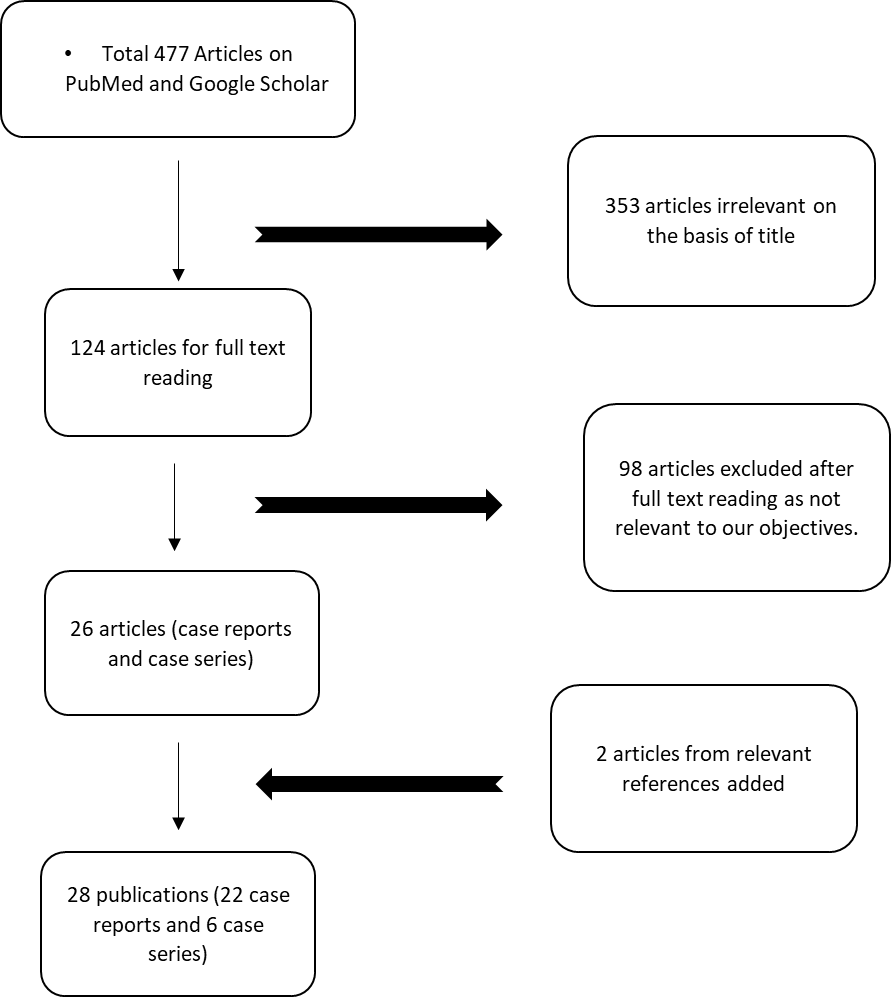 Figure 1 PRISMA flowsheet.Table 1 Reported cases of mesenteric ischemia in coronavirus 2019 patientsM: Male; PCR: Polymerase chain reaction; F: Female; DM: Diabetes mellitus; NA: Not available; CT: Computed tomography; CKD: Chronic kidney disease; IHD: Ischemic heart disease; OSA: Obstructive sleep apnea; COPD: Chronic obstructive pulmonary disease; ISH: In situ hybridization; ECMO: Extra corporeal membrane oxygenation; HTN: Hypertension.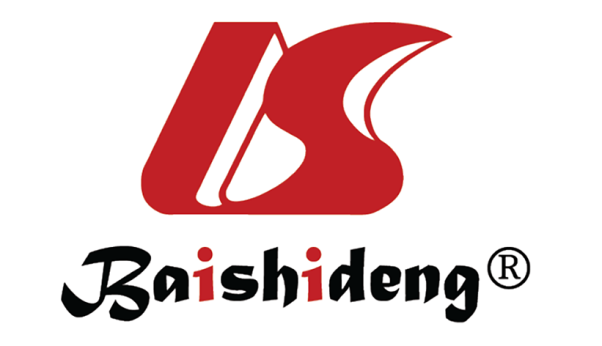 Published by Baishideng Publishing Group Inc7041 Koll Center Parkway, Suite 160, Pleasanton, CA 94566, USATelephone: +1-925-3991568E-mail: bpgoffice@wjgnet.comHelp Desk: https://www.f6publishing.com/helpdeskhttps://www.wjgnet.com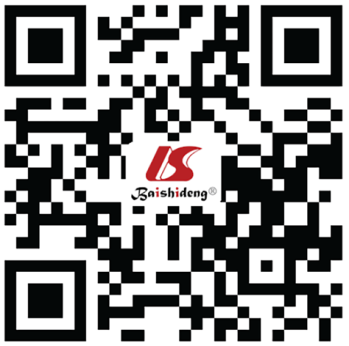 © 2021 Baishideng Publishing Group Inc. All rights reserved.Ref.Date of publicationCountryNo. of patientsGenderAgeComorbiditiesModality used for diagnosisInterventionOutcomeA Beccara et al[6]April 30, 2020Italy1M52NonePCRSurgeryAliveIgnat et al[22]May 4, 2020France3F28NonePCRSurgeryAliveM56DM, HTNPCRSurgeryAliveM67DM, cardiac transplantPCRSurgeryExpiredHelms et al[23]May 4, 2020France1NANANAPCRNANAFarina et al[24]May, 2020Italy1M70NoneCT chestConservativeExpiredAzouz et al[25]May, 2020France1M56NonePCRSurgeryAliveVulliamy et al[26]May 12, 2020United Kingdom1M75NoneCT chest/ clinicalSurgeryNAFraissé et al[27]June 2, 2020France3NANANACT chestNANABianco et al[28]June 6, 2020Italy1M59NonePCR, CT chestSurgeryExpiredDo Carmo Filho et al[29]June, 2020Brazil1M33ObesityPCRThrombolyticsAliveMitchell et al[30]June, 2020United States1M69HTNPCRSurgeryNAEnglish et al[31]July 12, 2020United Kingdom1M40ObesityCT chest, clinicalMultiple surgeriesAliveCheung et al[32]July 29, 2020United States1M55NonePCRSurgeryAlivede Barry et al[33]July, 2020France1F79NoneCT chestSurgery, embolectomyExpiredKraft et al[34]August, 2020Spain, Italy4F62ObesityPCRSurgeryAliveF57COPDPCRSurgeryExpiredM62ObesityPCRSurgeryExpiredF69NonePCRSurgeryAliveBesutti et al[35]August, 2020Italy1M72CKD, IHD, HTNPCRResection, splenectomyNASehhat et al[36]September, 2020Iran1M77HTNPCRSurgeryExpiredDe Roquetaillade et al[37]September, 2020France1M65HTNPCRSurgeryExpiredSingh et al[38]September, 2020United States1F82HTN, DMCT chest, clinicalSurgeryAliveLari et al[39]September, 2020Kuwait1M38NonePCRSurgery, ECMONAThuluva SK et al[8]September, 2020Singapore1M29NonePCREnoxaparinAliveLevolger et al[40]September, 2020Netherlands1M58Obesity, OSAPCRSurgeryNAAktokmakyan et al[41]September, 2020Turkey5M62DM, HTNPCRSurgeryAliveMNACOPDPCRSurgeryAliveMNACOPDPCRSurgeryAliveMNANonePCRSurgeryExpiredMNANonePCRSurgeryAliveRodriguez-Nakamura et al[42]October, 2020Mexico2M45VitiligoPCRSurgeryAliveF42ObesityCT ChestSurgeryExpiredBhayana et al[21]October, 2020United States2M47NAPCRSurgeryNAM52NAPCRSurgeryNANorsa et al[43]October, 2020Italy1M62Obesity, HTN, cirrhosis, hepatitis B, DMRNA ISH assay on necrotic bowelSurgeryExpiredKhesrani et al[7]October, 2020Algeria1F09Idiopathic medullar aplasiaPCRSurgeryExpiredUcpinar et al[44]October, 2020Turkey1F82Atrial fibrillation, HTN, CKDPCREnoxaparinExpiredKarna et al[45]October, 2020India1F61DM, HTNPCRSurgeryExpired